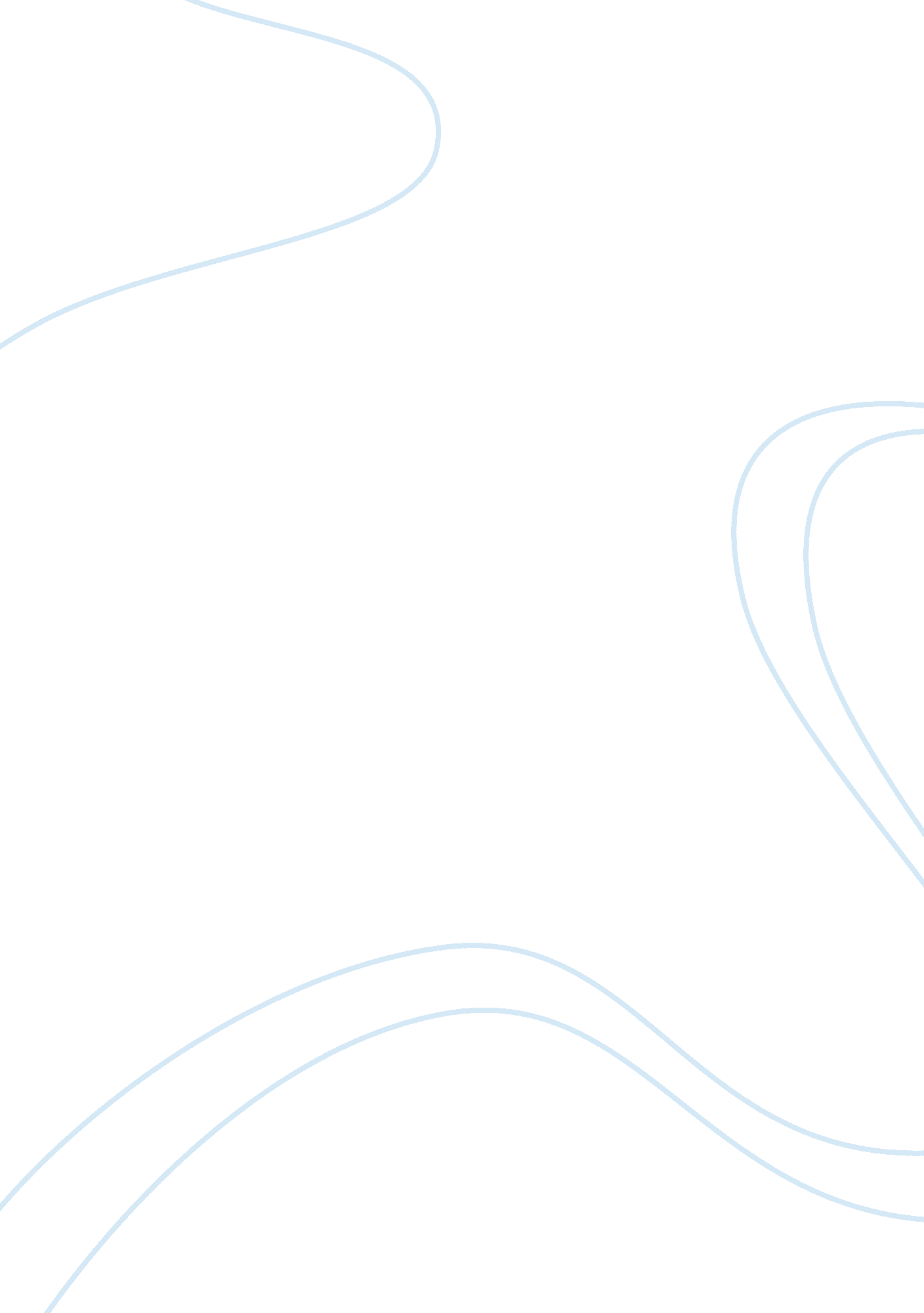 Compare yvette with virgil.(the apprenticeship of duddy kravitz)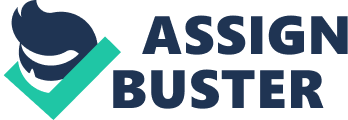 English Literature ic and Modern) June Compare Yvette with Virgil. (The Apprenticeship of Duddy Kravitz) It should be d that in The Apprenticeship of Duddy Kravitz the fates of two characters are closely intertwined with each other. This mostly concerns Yvette and Virgil. Their characters and behavior are similar. The major likeness is connected with the attitude towards the protagonist of the novel – Duddy. Both Virgil and Yvette are being used by Duddy. However, this is done in different ways. As for Yvette, she is in love with the protagonist and tries to take care of him. This woman does everything possible to change his selfish nature and teach him morals. She believes that time will pass and Duddy will appreciate her love and patience. Unfortunately, nothing is changed and Yvette gives up her attempts to find an ideal sweetheart in the person of Duddy. Yvette cannot stand the protagonist’s ambitious character any more. Virgil does not try to change Duddy, despite Yvette. He just does his work and obeys Duddy, his boss. It seems that Virgil is more realistic than Yvette. He understands that it is impossible to change a person for the better without his/her own decision to improve his/her character and attitude towards other people. Both Yvette and Virgil are great dreamers, but their dreams are different. Yvette is more worried about her own personality. This woman wants to find her true love. Virgil’s dreams do not concern only him. He wants to help other people; this person has an intention to help epileptics. His plan is to create an Epileptic Awareness publication to give these people the same support as all other minorities have. Works Cited Mordecai, Richer. The Apprenticeship of Duddy Kravitz. New York: McClelland & Stewart, 2001. Print. 